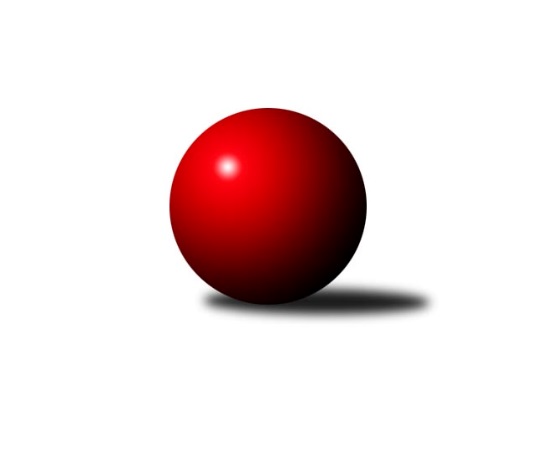 Č.15Ročník 2021/2022	3.5.2024 Středočeský krajský přebor I. třídy 2021/2022Statistika 15. kolaTabulka družstev:		družstvo	záp	výh	rem	proh	skore	sety	průměr	body	plné	dorážka	chyby	1.	KK Kosmonosy B	14	12	0	2	90.0 : 22.0 	(125.0 : 43.0)	2611	24	1799	812	26.7	2.	TJ Sokol Kostelec nad Černými lesy A	15	10	0	5	75.0 : 45.0 	(109.5 : 70.5)	2516	20	1732	785	38.1	3.	TJ Sokol Červené Pečky	15	9	0	6	66.0 : 54.0 	(91.0 : 89.0)	2504	18	1737	767	44.3	4.	TJ Sokol Kolín B	14	8	1	5	67.5 : 44.5 	(89.5 : 78.5)	2447	17	1707	741	46.3	5.	KK Vlašim B	15	6	4	5	66.5 : 53.5 	(92.5 : 87.5)	2451	16	1714	737	50.5	6.	TJ Sparta Kutná Hora B	15	8	0	7	64.5 : 55.5 	(95.5 : 84.5)	2455	16	1716	739	36.1	7.	KK Jiří Poděbrady B	15	7	2	6	55.5 : 64.5 	(81.0 : 99.0)	2467	16	1722	745	43.8	8.	KK SDS Sadská B	15	6	2	7	64.0 : 56.0 	(99.5 : 80.5)	2509	14	1742	767	37.9	9.	TJ Kovohutě Příbram B	15	4	4	7	50.5 : 69.5 	(82.0 : 98.0)	2410	12	1707	702	52.1	10.	TJ Sparta Kutná Hora C	15	4	1	10	40.0 : 80.0 	(68.5 : 111.5)	2427	9	1716	711	49.8	11.	TJ Sokol Benešov C	15	4	1	10	39.0 : 81.0 	(73.5 : 106.5)	2407	9	1684	723	57.2	12.	TJ Sokol Tehovec B	15	2	3	10	33.5 : 86.5 	(60.5 : 119.5)	2385	7	1682	702	55.5Tabulka doma:		družstvo	záp	výh	rem	proh	skore	sety	průměr	body	maximum	minimum	1.	KK Kosmonosy B	6	6	0	0	42.0 : 6.0 	(53.5 : 18.5)	2691	12	2755	2643	2.	TJ Sokol Kostelec nad Černými lesy A	7	6	0	1	41.0 : 15.0 	(59.0 : 25.0)	2550	12	2715	2496	3.	TJ Sokol Červené Pečky	7	6	0	1	36.0 : 20.0 	(41.5 : 42.5)	2504	12	2564	2395	4.	TJ Sokol Kolín B	8	6	0	2	44.5 : 19.5 	(58.5 : 37.5)	2447	12	2541	2405	5.	KK Vlašim B	7	5	1	1	36.5 : 19.5 	(47.0 : 37.0)	2523	11	2645	2424	6.	TJ Kovohutě Příbram B	8	4	3	1	37.0 : 27.0 	(51.0 : 45.0)	2377	11	2501	2260	7.	KK SDS Sadská B	7	5	0	2	40.0 : 16.0 	(54.5 : 29.5)	2608	10	2740	2529	8.	TJ Sparta Kutná Hora B	8	4	0	4	34.0 : 30.0 	(51.5 : 44.5)	2584	8	2633	2523	9.	KK Jiří Poděbrady B	7	3	1	3	23.0 : 33.0 	(33.5 : 50.5)	2517	7	2650	2388	10.	TJ Sokol Benešov C	8	3	1	4	27.5 : 36.5 	(47.5 : 48.5)	2434	7	2560	2342	11.	TJ Sokol Tehovec B	8	2	2	4	25.5 : 38.5 	(40.0 : 56.0)	2397	6	2484	2165	12.	TJ Sparta Kutná Hora C	8	2	1	5	25.0 : 39.0 	(43.5 : 52.5)	2541	5	2624	2440Tabulka venku:		družstvo	záp	výh	rem	proh	skore	sety	průměr	body	maximum	minimum	1.	KK Kosmonosy B	8	6	0	2	48.0 : 16.0 	(71.5 : 24.5)	2600	12	2783	2385	2.	KK Jiří Poděbrady B	8	4	1	3	32.5 : 31.5 	(47.5 : 48.5)	2469	9	2671	2279	3.	TJ Sparta Kutná Hora B	7	4	0	3	30.5 : 25.5 	(44.0 : 40.0)	2462	8	2630	2255	4.	TJ Sokol Kostelec nad Černými lesy A	8	4	0	4	34.0 : 30.0 	(50.5 : 45.5)	2512	8	2682	2348	5.	TJ Sokol Červené Pečky	8	3	0	5	30.0 : 34.0 	(49.5 : 46.5)	2504	6	2628	2430	6.	TJ Sokol Kolín B	6	2	1	3	23.0 : 25.0 	(31.0 : 41.0)	2447	5	2557	2326	7.	KK Vlašim B	8	1	3	4	30.0 : 34.0 	(45.5 : 50.5)	2442	5	2571	2286	8.	TJ Sparta Kutná Hora C	7	2	0	5	15.0 : 41.0 	(25.0 : 59.0)	2436	4	2617	2219	9.	KK SDS Sadská B	8	1	2	5	24.0 : 40.0 	(45.0 : 51.0)	2513	4	2644	2379	10.	TJ Sokol Benešov C	7	1	0	6	11.5 : 44.5 	(26.0 : 58.0)	2403	2	2597	2236	11.	TJ Kovohutě Příbram B	7	0	1	6	13.5 : 42.5 	(31.0 : 53.0)	2414	1	2527	2300	12.	TJ Sokol Tehovec B	7	0	1	6	8.0 : 48.0 	(20.5 : 63.5)	2383	1	2489	2157Tabulka podzimní části:		družstvo	záp	výh	rem	proh	skore	sety	průměr	body	doma	venku	1.	KK Kosmonosy B	11	9	0	2	72.0 : 16.0 	(100.0 : 32.0)	2617	18 	5 	0 	0 	4 	0 	2	2.	TJ Sokol Červené Pečky	11	8	0	3	53.0 : 35.0 	(69.0 : 63.0)	2518	16 	5 	0 	1 	3 	0 	2	3.	TJ Sokol Kostelec nad Černými lesy A	11	7	0	4	52.0 : 36.0 	(77.0 : 55.0)	2533	14 	4 	0 	1 	3 	0 	3	4.	TJ Sparta Kutná Hora B	11	6	0	5	47.5 : 40.5 	(69.0 : 63.0)	2494	12 	2 	0 	3 	4 	0 	2	5.	TJ Sokol Kolín B	11	5	1	5	47.5 : 40.5 	(66.0 : 66.0)	2438	11 	4 	0 	2 	1 	1 	3	6.	KK SDS Sadská B	11	4	2	5	45.0 : 43.0 	(69.5 : 62.5)	2506	10 	4 	0 	2 	0 	2 	3	7.	TJ Kovohutě Příbram B	11	3	3	5	40.5 : 47.5 	(66.0 : 66.0)	2401	9 	3 	2 	1 	0 	1 	4	8.	KK Vlašim B	11	3	3	5	40.5 : 47.5 	(62.0 : 70.0)	2444	9 	3 	1 	1 	0 	2 	4	9.	TJ Sokol Benešov C	11	4	1	6	33.0 : 55.0 	(57.0 : 75.0)	2381	9 	3 	1 	2 	1 	0 	4	10.	TJ Sparta Kutná Hora C	11	4	1	6	33.0 : 55.0 	(47.5 : 84.5)	2425	9 	2 	1 	2 	2 	0 	4	11.	KK Jiří Poděbrady B	11	3	2	6	33.5 : 54.5 	(56.5 : 75.5)	2432	8 	1 	1 	3 	2 	1 	3	12.	TJ Sokol Tehovec B	11	2	3	6	30.5 : 57.5 	(52.5 : 79.5)	2431	7 	2 	2 	2 	0 	1 	4Tabulka jarní části:		družstvo	záp	výh	rem	proh	skore	sety	průměr	body	doma	venku	1.	KK Jiří Poděbrady B	4	4	0	0	22.0 : 10.0 	(24.5 : 23.5)	2615	8 	2 	0 	0 	2 	0 	0 	2.	KK Vlašim B	4	3	1	0	26.0 : 6.0 	(30.5 : 17.5)	2494	7 	2 	0 	0 	1 	1 	0 	3.	TJ Sokol Kolín B	3	3	0	0	20.0 : 4.0 	(23.5 : 12.5)	2509	6 	2 	0 	0 	1 	0 	0 	4.	KK Kosmonosy B	3	3	0	0	18.0 : 6.0 	(25.0 : 11.0)	2668	6 	1 	0 	0 	2 	0 	0 	5.	TJ Sokol Kostelec nad Černými lesy A	4	3	0	1	23.0 : 9.0 	(32.5 : 15.5)	2514	6 	2 	0 	0 	1 	0 	1 	6.	KK SDS Sadská B	4	2	0	2	19.0 : 13.0 	(30.0 : 18.0)	2569	4 	1 	0 	0 	1 	0 	2 	7.	TJ Sparta Kutná Hora B	4	2	0	2	17.0 : 15.0 	(26.5 : 21.5)	2432	4 	2 	0 	1 	0 	0 	1 	8.	TJ Kovohutě Příbram B	4	1	1	2	10.0 : 22.0 	(16.0 : 32.0)	2436	3 	1 	1 	0 	0 	0 	2 	9.	TJ Sokol Červené Pečky	4	1	0	3	13.0 : 19.0 	(22.0 : 26.0)	2497	2 	1 	0 	0 	0 	0 	3 	10.	TJ Sparta Kutná Hora C	4	0	0	4	7.0 : 25.0 	(21.0 : 27.0)	2564	0 	0 	0 	3 	0 	0 	1 	11.	TJ Sokol Benešov C	4	0	0	4	6.0 : 26.0 	(16.5 : 31.5)	2453	0 	0 	0 	2 	0 	0 	2 	12.	TJ Sokol Tehovec B	4	0	0	4	3.0 : 29.0 	(8.0 : 40.0)	2204	0 	0 	0 	2 	0 	0 	2 Zisk bodů pro družstvo:		jméno hráče	družstvo	body	zápasy	v %	dílčí body	sety	v %	1.	David Novák 	TJ Sokol Kostelec nad Černými lesy A 	13	/	14	(93%)	21	/	28	(75%)	2.	Agaton Plaňanský ml.	TJ Sokol Červené Pečky 	12	/	14	(86%)	22.5	/	28	(80%)	3.	Věroslav Řípa 	KK Kosmonosy B 	11	/	12	(92%)	21	/	24	(88%)	4.	Marek Náhlovský 	KK Kosmonosy B 	11	/	13	(85%)	21	/	26	(81%)	5.	Jitka Bulíčková 	TJ Sparta Kutná Hora C 	11	/	14	(79%)	22	/	28	(79%)	6.	Ondrej Troják 	KK Kosmonosy B 	10	/	12	(83%)	20	/	24	(83%)	7.	Adam Janda 	TJ Sparta Kutná Hora B 	10	/	12	(83%)	16.5	/	24	(69%)	8.	Michal Brachovec 	TJ Sokol Kostelec nad Černými lesy A 	10	/	13	(77%)	20.5	/	26	(79%)	9.	Lukáš Chmel 	TJ Kovohutě Příbram B 	10	/	15	(67%)	20.5	/	30	(68%)	10.	Pavel Vojta 	KK Vlašim B 	10	/	15	(67%)	17	/	30	(57%)	11.	Břetislav Vystrčil 	KK Kosmonosy B 	9.5	/	12	(79%)	18	/	24	(75%)	12.	Ladislav Hetcl st.	TJ Sokol Kolín B 	9	/	10	(90%)	14	/	20	(70%)	13.	Jiří Miláček 	KK SDS Sadská B 	9	/	11	(82%)	15	/	22	(68%)	14.	Petr Novák 	KK Kosmonosy B 	9	/	13	(69%)	20.5	/	26	(79%)	15.	Jan Cukr 	TJ Sokol Tehovec B 	9	/	14	(64%)	19	/	28	(68%)	16.	Miloslav Budský 	TJ Sokol Kostelec nad Černými lesy A 	9	/	15	(60%)	19.5	/	30	(65%)	17.	Pavel Kořínek 	TJ Sokol Červené Pečky 	9	/	15	(60%)	17	/	30	(57%)	18.	Petr Kříž 	TJ Kovohutě Příbram B 	9	/	15	(60%)	16	/	30	(53%)	19.	Jitka Drábková 	TJ Sokol Benešov C 	9	/	15	(60%)	15	/	30	(50%)	20.	Dušan Richter 	KK Jiří Poděbrady B 	8.5	/	12	(71%)	15	/	24	(63%)	21.	Jan Renka ml.	KK SDS Sadská B 	8	/	10	(80%)	15	/	20	(75%)	22.	Simona Kačenová 	KK Vlašim B 	8	/	12	(67%)	12.5	/	24	(52%)	23.	Tomáš Hašek 	KK Vlašim B 	8	/	12	(67%)	12	/	24	(50%)	24.	Pavel Hietenbal 	TJ Sokol Červené Pečky 	8	/	14	(57%)	15	/	28	(54%)	25.	Miroslav Šplíchal 	TJ Sokol Kostelec nad Černými lesy A 	8	/	15	(53%)	16.5	/	30	(55%)	26.	Jan Svoboda 	KK SDS Sadská B 	8	/	15	(53%)	16	/	30	(53%)	27.	Václav Pufler 	TJ Sparta Kutná Hora B 	7.5	/	11	(68%)	14	/	22	(64%)	28.	Václav Šefl 	TJ Kovohutě Příbram B 	7.5	/	13	(58%)	14.5	/	26	(56%)	29.	Václav Kodet 	TJ Kovohutě Příbram B 	7.5	/	15	(50%)	13	/	30	(43%)	30.	Ladislav Hetcl ml.	TJ Sokol Kolín B 	7	/	9	(78%)	13	/	18	(72%)	31.	Vladislav Pessr 	KK Vlašim B 	7	/	10	(70%)	15.5	/	20	(78%)	32.	Karel Dvořák 	TJ Sokol Červené Pečky 	7	/	10	(70%)	12.5	/	20	(63%)	33.	Svatopluk Čech 	KK Jiří Poděbrady B 	7	/	12	(58%)	12.5	/	24	(52%)	34.	Miroslav Pessr 	KK Vlašim B 	7	/	13	(54%)	14.5	/	26	(56%)	35.	Jaroslav Čermák 	TJ Sparta Kutná Hora B 	7	/	13	(54%)	13.5	/	26	(52%)	36.	Ondřej Majerčík 	KK Kosmonosy B 	6.5	/	11	(59%)	12.5	/	22	(57%)	37.	Karel Palát 	TJ Sokol Benešov C 	6.5	/	13	(50%)	13	/	26	(50%)	38.	Jakub Vachta 	TJ Sokol Kolín B 	6	/	7	(86%)	10	/	14	(71%)	39.	Renáta Vystrčilová 	KK Kosmonosy B 	6	/	8	(75%)	10	/	16	(63%)	40.	Ladislav Kalous 	TJ Sokol Benešov C 	6	/	9	(67%)	12.5	/	18	(69%)	41.	Lukáš Vacek 	TJ Sokol Kolín B 	6	/	9	(67%)	9	/	18	(50%)	42.	Pavel Holoubek 	TJ Sokol Kolín B 	6	/	10	(60%)	12.5	/	20	(63%)	43.	Dalibor Mierva 	TJ Sokol Kolín B 	6	/	10	(60%)	11	/	20	(55%)	44.	Martin Malkovský 	TJ Sokol Kostelec nad Černými lesy A 	6	/	10	(60%)	9	/	20	(45%)	45.	Václav Anděl 	KK Jiří Poděbrady B 	6	/	12	(50%)	14	/	24	(58%)	46.	Karel Drábek 	TJ Sokol Benešov C 	6	/	12	(50%)	13	/	24	(54%)	47.	Miloš Lédl 	KK SDS Sadská B 	6	/	12	(50%)	12	/	24	(50%)	48.	Jan Volhejn 	TJ Sokol Tehovec B 	6	/	12	(50%)	9.5	/	24	(40%)	49.	Patrik Matějček 	TJ Sokol Kostelec nad Černými lesy A 	6	/	13	(46%)	13.5	/	26	(52%)	50.	Jan Suchánek 	KK SDS Sadská B 	6	/	14	(43%)	11	/	28	(39%)	51.	Jan Černý 	KK Jiří Poděbrady B 	5	/	10	(50%)	11.5	/	20	(58%)	52.	Marie Šturmová 	KK SDS Sadská B 	5	/	11	(45%)	13	/	22	(59%)	53.	Jana Abrahámová 	TJ Sparta Kutná Hora C 	5	/	12	(42%)	8	/	24	(33%)	54.	Antonín Smrček 	TJ Sokol Červené Pečky 	5	/	13	(38%)	11	/	26	(42%)	55.	Vladimír Klindera 	KK Jiří Poděbrady B 	5	/	13	(38%)	8.5	/	26	(33%)	56.	Roman Weiss 	TJ Sokol Kolín B 	4	/	5	(80%)	8	/	10	(80%)	57.	Jonatán Mensatoris 	TJ Sokol Kolín B 	4	/	9	(44%)	4.5	/	18	(25%)	58.	František Tesař 	TJ Sparta Kutná Hora B 	4	/	11	(36%)	12	/	22	(55%)	59.	Milena Čapková 	TJ Kovohutě Příbram B 	4	/	12	(33%)	9	/	24	(38%)	60.	Bohumír Kopecký 	TJ Sparta Kutná Hora B 	4	/	13	(31%)	7	/	26	(27%)	61.	Jaroslav Hojka 	KK SDS Sadská B 	4	/	15	(27%)	13.5	/	30	(45%)	62.	Jiří Chaloupka 	TJ Sokol Tehovec B 	3.5	/	10	(35%)	5.5	/	20	(28%)	63.	Leoš Chalupa 	KK Vlašim B 	3	/	3	(100%)	4	/	6	(67%)	64.	Jan Kumstát 	TJ Sokol Červené Pečky 	3	/	3	(100%)	4	/	6	(67%)	65.	Adéla Čákorová 	TJ Sokol Tehovec B 	3	/	6	(50%)	6.5	/	12	(54%)	66.	Tomáš Vavřinec 	TJ Sokol Tehovec B 	3	/	6	(50%)	6	/	12	(50%)	67.	Luboš Zajíček 	KK Vlašim B 	3	/	6	(50%)	6	/	12	(50%)	68.	Klára Miláčková 	TJ Sparta Kutná Hora C 	3	/	7	(43%)	5.5	/	14	(39%)	69.	Jiří Halfar 	TJ Sparta Kutná Hora B 	3	/	7	(43%)	5	/	14	(36%)	70.	Hana Barborová 	TJ Sparta Kutná Hora C 	3	/	12	(25%)	10.5	/	24	(44%)	71.	Jiří Plešingr 	TJ Sokol Červené Pečky 	3	/	13	(23%)	7	/	26	(27%)	72.	Ivana Kopecká 	TJ Sparta Kutná Hora C 	3	/	14	(21%)	9	/	28	(32%)	73.	Jan Renka st.	KK SDS Sadská B 	2	/	2	(100%)	4	/	4	(100%)	74.	Václav Kňap 	KK Jiří Poděbrady B 	2	/	2	(100%)	4	/	4	(100%)	75.	Jitka Vacková 	KK Jiří Poděbrady B 	2	/	2	(100%)	3	/	4	(75%)	76.	David Dvořák 	TJ Sokol Benešov C 	2	/	6	(33%)	5	/	12	(42%)	77.	Ondřej Šustr 	KK Jiří Poděbrady B 	2	/	8	(25%)	6	/	16	(38%)	78.	Marie Adamcová 	TJ Sparta Kutná Hora C 	2	/	9	(22%)	4	/	18	(22%)	79.	Vojtěch Bulíček 	TJ Sparta Kutná Hora C 	2	/	10	(20%)	6	/	20	(30%)	80.	Tomáš Bílek 	TJ Sokol Tehovec B 	2	/	10	(20%)	6	/	20	(30%)	81.	Vladimír Pergl 	TJ Kovohutě Příbram B 	1.5	/	5	(30%)	5	/	10	(50%)	82.	Rudolf Zborník 	TJ Sokol Kolín B 	1.5	/	10	(15%)	3.5	/	20	(18%)	83.	Jakub Moučka 	TJ Sokol Kolín B 	1	/	1	(100%)	2	/	2	(100%)	84.	Jaroslava Soukenková 	TJ Sokol Kostelec nad Černými lesy A 	1	/	1	(100%)	1	/	2	(50%)	85.	Vojtěch Stárek 	TJ Sokol Kostelec nad Černými lesy A 	1	/	2	(50%)	3	/	4	(75%)	86.	Aleš Vykouk 	KK Vlašim B 	1	/	2	(50%)	3	/	4	(75%)	87.	Jan Poláček 	KK Jiří Poděbrady B 	1	/	2	(50%)	1	/	4	(25%)	88.	Jiří Miláček 	KK Jiří Poděbrady B 	1	/	3	(33%)	2.5	/	6	(42%)	89.	Luboš Trna 	KK Vlašim B 	1	/	5	(20%)	4	/	10	(40%)	90.	František Pícha 	KK Vlašim B 	1	/	7	(14%)	2	/	14	(14%)	91.	Zdeňka Vokolková 	TJ Sparta Kutná Hora C 	1	/	9	(11%)	3	/	18	(17%)	92.	Václav Jelínek 	TJ Sparta Kutná Hora B 	1	/	9	(11%)	2.5	/	18	(14%)	93.	Jaroslav Chmel 	TJ Kovohutě Příbram B 	1	/	10	(10%)	3	/	20	(15%)	94.	Patrik Polach 	TJ Sokol Benešov C 	1	/	11	(9%)	5	/	22	(23%)	95.	Miroslav Drábek 	TJ Sokol Benešov C 	1	/	11	(9%)	4	/	22	(18%)	96.	Miloslav Dlabač 	TJ Sokol Tehovec B 	1	/	12	(8%)	3	/	24	(13%)	97.	Jiří Franěk 	TJ Sokol Benešov C 	0	/	1	(0%)	1	/	2	(50%)	98.	Jan Hrubý 	TJ Sokol Tehovec B 	0	/	1	(0%)	1	/	2	(50%)	99.	Jakub Hlava 	TJ Sokol Kostelec nad Černými lesy A 	0	/	1	(0%)	0.5	/	2	(25%)	100.	Lenka Klimčáková 	TJ Sparta Kutná Hora B 	0	/	1	(0%)	0	/	2	(0%)	101.	Jan Černý 	TJ Sokol Benešov C 	0	/	1	(0%)	0	/	2	(0%)	102.	Libor Henych 	TJ Sokol Červené Pečky 	0	/	1	(0%)	0	/	2	(0%)	103.	Aleš Hořický 	TJ Sokol Tehovec B 	0	/	1	(0%)	0	/	2	(0%)	104.	Pavel Vykouk 	KK Vlašim B 	0	/	2	(0%)	1	/	4	(25%)	105.	Petra Gütterová 	KK Jiří Poděbrady B 	0	/	2	(0%)	1	/	4	(25%)	106.	Jiří Řehoř 	KK Kosmonosy B 	0	/	2	(0%)	1	/	4	(25%)	107.	Natálie Krupková 	TJ Sokol Kolín B 	0	/	2	(0%)	0	/	4	(0%)	108.	Veronika Šatavová 	TJ Sokol Kostelec nad Černými lesy A 	0	/	3	(0%)	3	/	6	(50%)	109.	Eliška Anna Cukrová 	TJ Sokol Tehovec B 	0	/	3	(0%)	1	/	6	(17%)	110.	Jan Šafránek 	KK Jiří Poděbrady B 	0	/	3	(0%)	0	/	6	(0%)	111.	Ladislav Žebrakovský 	TJ Sokol Benešov C 	0	/	4	(0%)	1	/	8	(13%)	112.	Josef Šebor 	TJ Sokol Červené Pečky 	0	/	5	(0%)	1	/	10	(10%)	113.	Radek Hrubý 	TJ Sokol Tehovec B 	0	/	6	(0%)	1	/	12	(8%)Průměry na kuželnách:		kuželna	průměr	plné	dorážka	chyby	výkon na hráče	1.	KK Kosmonosy, 3-6	2592	1784	808	39.3	(432.1)	2.	TJ Sparta Kutná Hora, 1-4	2579	1787	791	42.2	(429.9)	3.	Poděbrady, 1-4	2534	1757	776	44.3	(422.4)	4.	Spartak Vlašim, 1-2	2502	1753	749	53.8	(417.0)	5.	TJ Sokol Červené Pečky, 1-2	2481	1728	752	38.9	(413.6)	6.	TJ Sokol Kostelec nad Černými lesy, 1-4	2476	1714	762	45.3	(412.7)	7.	Benešov, 1-4	2455	1716	739	53.1	(409.3)	8.	TJ Sokol Tehovec, 1-2	2432	1697	735	51.3	(405.4)	9.	TJ Sokol Kolín, 1-2	2397	1682	715	50.3	(399.6)	10.	TJ Kovohutě Příbram, 1-2	2371	1657	714	44.6	(395.3)Nejlepší výkony na kuželnách:KK Kosmonosy, 3-6KK Kosmonosy B	2755	2. kolo	Marek Náhlovský 	KK Kosmonosy B	510	2. koloKK Kosmonosy B	2722	9. kolo	Břetislav Vystrčil 	KK Kosmonosy B	496	12. koloKK Kosmonosy B	2698	12. kolo	Marek Náhlovský 	KK Kosmonosy B	486	9. koloKK Kosmonosy B	2676	4. kolo	Ondrej Troják 	KK Kosmonosy B	482	14. koloKK Kosmonosy B	2650	7. kolo	Ondrej Troják 	KK Kosmonosy B	480	4. koloKK Kosmonosy B	2643	11. kolo	Břetislav Vystrčil 	KK Kosmonosy B	479	2. koloKK Kosmonosy B	2633	14. kolo	Ondrej Troják 	KK Kosmonosy B	478	2. koloTJ Sokol Kostelec nad Černými lesy A	2608	7. kolo	David Novák 	TJ Sokol Kostelec nad Černými lesy A	477	7. koloKK SDS Sadská B	2551	9. kolo	Ondrej Troják 	KK Kosmonosy B	474	12. koloTJ Sokol Benešov C	2539	12. kolo	Roman Weiss 	TJ Sokol Kolín B	473	14. koloTJ Sparta Kutná Hora, 1-4KK Kosmonosy B	2783	15. kolo	Ladislav Hetcl ml.	TJ Sokol Kolín B	500	12. koloKK Kosmonosy B	2698	5. kolo	Břetislav Vystrčil 	KK Kosmonosy B	498	15. koloTJ Sokol Kostelec nad Černými lesy A	2682	5. kolo	Jitka Bulíčková 	TJ Sparta Kutná Hora C	497	14. koloKK Jiří Poděbrady B	2671	15. kolo	Jan Cukr 	TJ Sokol Tehovec B	492	11. koloKK Jiří Poděbrady B	2635	13. kolo	Jitka Bulíčková 	TJ Sparta Kutná Hora C	491	9. koloTJ Sparta Kutná Hora B	2633	14. kolo	Ondrej Troják 	KK Kosmonosy B	488	15. koloTJ Sparta Kutná Hora B	2630	3. kolo	Karel Drábek 	TJ Sokol Benešov C	487	11. koloTJ Sokol Červené Pečky	2628	9. kolo	David Novák 	TJ Sokol Kostelec nad Černými lesy A	483	5. koloTJ Sparta Kutná Hora C	2624	15. kolo	Marek Náhlovský 	KK Kosmonosy B	481	5. koloTJ Sparta Kutná Hora C	2617	14. kolo	Petr Novák 	KK Kosmonosy B	479	5. koloPoděbrady, 1-4KK SDS Sadská B	2740	14. kolo	Svatopluk Čech 	KK Jiří Poděbrady B	491	10. koloKK Kosmonosy B	2702	6. kolo	Jan Svoboda 	KK SDS Sadská B	488	6. koloKK SDS Sadská B	2682	6. kolo	Jan Renka ml.	KK SDS Sadská B	482	4. koloKK SDS Sadská B	2664	4. kolo	Václav Kňap 	KK Jiří Poděbrady B	477	1. koloKK Jiří Poděbrady B	2650	12. kolo	Jan Svoboda 	KK SDS Sadská B	476	10. koloKK SDS Sadská B	2644	12. kolo	David Novák 	TJ Sokol Kostelec nad Černými lesy A	473	10. koloTJ Sparta Kutná Hora B	2569	8. kolo	Dušan Richter 	KK Jiří Poděbrady B	473	8. koloKK Jiří Poděbrady B	2563	8. kolo	Jan Svoboda 	KK SDS Sadská B	471	14. koloKK SDS Sadská B	2555	1. kolo	Renáta Vystrčilová 	KK Kosmonosy B	471	6. koloKK SDS Sadská B	2545	10. kolo	Jan Renka st.	KK SDS Sadská B	470	14. koloSpartak Vlašim, 1-2KK Vlašim B	2645	11. kolo	Vladislav Pessr 	KK Vlašim B	530	11. koloKK Kosmonosy B	2632	8. kolo	Agaton Plaňanský ml.	TJ Sokol Červené Pečky	518	12. koloKK SDS Sadská B	2573	11. kolo	Jaroslav Hojka 	KK SDS Sadská B	468	11. koloKK Vlašim B	2572	14. kolo	Věroslav Řípa 	KK Kosmonosy B	467	8. koloKK Vlašim B	2538	4. kolo	Vladislav Pessr 	KK Vlašim B	461	14. koloKK Vlašim B	2528	6. kolo	Vladislav Pessr 	KK Vlašim B	458	2. koloKK Vlašim B	2507	12. kolo	Jan Svoboda 	KK SDS Sadská B	456	11. koloTJ Sokol Tehovec B	2487	4. kolo	Adéla Čákorová 	TJ Sokol Tehovec B	455	4. koloTJ Sokol Červené Pečky	2470	12. kolo	Vladislav Pessr 	KK Vlašim B	454	12. koloTJ Sokol Benešov C	2455	14. kolo	Luboš Zajíček 	KK Vlašim B	454	14. koloTJ Sokol Červené Pečky, 1-2KK Kosmonosy B	2634	10. kolo	Agaton Plaňanský ml.	TJ Sokol Červené Pečky	485	8. koloTJ Sokol Červené Pečky	2564	6. kolo	Agaton Plaňanský ml.	TJ Sokol Červené Pečky	476	13. koloTJ Sokol Červené Pečky	2562	13. kolo	Marek Náhlovský 	KK Kosmonosy B	459	10. koloTJ Sokol Červené Pečky	2545	8. kolo	Věroslav Řípa 	KK Kosmonosy B	453	10. koloTJ Sokol Červené Pečky	2508	4. kolo	Antonín Smrček 	TJ Sokol Červené Pečky	447	10. koloTJ Sokol Červené Pečky	2488	10. kolo	Antonín Smrček 	TJ Sokol Červené Pečky	446	6. koloTJ Sparta Kutná Hora C	2486	8. kolo	Pavel Kořínek 	TJ Sokol Červené Pečky	446	13. koloKK SDS Sadská B	2483	13. kolo	Agaton Plaňanský ml.	TJ Sokol Červené Pečky	446	4. koloTJ Sokol Červené Pečky	2468	3. kolo	Agaton Plaňanský ml.	TJ Sokol Červené Pečky	444	3. koloKK Jiří Poděbrady B	2438	3. kolo	Břetislav Vystrčil 	KK Kosmonosy B	443	10. koloTJ Sokol Kostelec nad Černými lesy, 1-4TJ Sokol Kostelec nad Černými lesy A	2715	12. kolo	David Novák 	TJ Sokol Kostelec nad Černými lesy A	470	12. koloTJ Sokol Kostelec nad Černými lesy A	2575	14. kolo	Miloslav Budský 	TJ Sokol Kostelec nad Černými lesy A	467	12. koloTJ Sparta Kutná Hora B	2541	6. kolo	Patrik Matějček 	TJ Sokol Kostelec nad Černými lesy A	464	12. koloTJ Sokol Kostelec nad Černými lesy A	2534	6. kolo	Miroslav Šplíchal 	TJ Sokol Kostelec nad Černými lesy A	461	14. koloTJ Sokol Kostelec nad Černými lesy A	2522	4. kolo	Miroslav Šplíchal 	TJ Sokol Kostelec nad Černými lesy A	460	12. koloTJ Sokol Kostelec nad Černými lesy A	2511	2. kolo	Agaton Plaňanský ml.	TJ Sokol Červené Pečky	460	11. koloTJ Sokol Kostelec nad Černými lesy A	2497	11. kolo	Michal Brachovec 	TJ Sokol Kostelec nad Černými lesy A	458	4. koloTJ Sokol Kostelec nad Černými lesy A	2496	9. kolo	Ladislav Hetcl st.	TJ Sokol Kolín B	455	4. koloTJ Kovohutě Příbram B	2456	12. kolo	Adam Janda 	TJ Sparta Kutná Hora B	451	6. koloKK Vlašim B	2439	9. kolo	Miloslav Budský 	TJ Sokol Kostelec nad Černými lesy A	449	6. koloBenešov, 1-4KK Kosmonosy B	2581	1. kolo	Karel Drábek 	TJ Sokol Benešov C	483	10. koloTJ Sokol Benešov C	2560	1. kolo	Agaton Plaňanský ml.	TJ Sokol Červené Pečky	476	5. koloTJ Sokol Kostelec nad Černými lesy A	2548	13. kolo	Ladislav Kalous 	TJ Sokol Benešov C	475	5. koloKK SDS Sadská B	2532	15. kolo	Ladislav Kalous 	TJ Sokol Benešov C	467	1. koloTJ Sokol Benešov C	2517	5. kolo	Ladislav Kalous 	TJ Sokol Benešov C	458	7. koloTJ Sparta Kutná Hora C	2466	10. kolo	David Novák 	TJ Sokol Kostelec nad Černými lesy A	457	13. koloTJ Sokol Benešov C	2466	8. kolo	Hana Barborová 	TJ Sparta Kutná Hora C	457	10. koloTJ Sokol Červené Pečky	2466	5. kolo	Ivana Kopecká 	TJ Sparta Kutná Hora C	455	10. koloTJ Sokol Benešov C	2427	3. kolo	Karel Drábek 	TJ Sokol Benešov C	452	1. koloKK Vlašim B	2427	3. kolo	Jitka Drábková 	TJ Sokol Benešov C	448	1. koloTJ Sokol Tehovec, 1-2TJ Sokol Kostelec nad Černými lesy A	2557	3. kolo	Ladislav Hetcl ml.	TJ Sokol Kolín B	481	10. koloKK Kosmonosy B	2522	13. kolo	Jan Renka st.	KK SDS Sadská B	477	5. koloKK SDS Sadská B	2511	5. kolo	Jan Cukr 	TJ Sokol Tehovec B	470	9. koloTJ Sokol Kolín B	2505	10. kolo	Dalibor Mierva 	TJ Sokol Kolín B	460	10. koloTJ Sokol Tehovec B	2484	9. kolo	Jan Volhejn 	TJ Sokol Tehovec B	458	13. koloTJ Sokol Tehovec B	2481	3. kolo	Vladislav Pessr 	KK Vlašim B	457	15. koloTJ Sokol Tehovec B	2473	5. kolo	Adam Janda 	TJ Sparta Kutná Hora B	452	1. koloKK Jiří Poděbrady B	2466	9. kolo	David Novák 	TJ Sokol Kostelec nad Černými lesy A	450	3. koloKK Vlašim B	2461	15. kolo	Jan Cukr 	TJ Sokol Tehovec B	448	5. koloTJ Sokol Tehovec B	2428	7. kolo	Tomáš Vavřinec 	TJ Sokol Tehovec B	444	3. koloTJ Sokol Kolín, 1-2TJ Sokol Červené Pečky	2561	7. kolo	Pavel Kořínek 	TJ Sokol Červené Pečky	480	7. koloTJ Sokol Kolín B	2541	1. kolo	Ladislav Hetcl ml.	TJ Sokol Kolín B	460	11. koloTJ Sokol Kolín B	2514	13. kolo	Agaton Plaňanský ml.	TJ Sokol Červené Pečky	459	7. koloKK Jiří Poděbrady B	2493	11. kolo	Břetislav Vystrčil 	KK Kosmonosy B	458	3. koloTJ Sokol Kolín B	2468	11. kolo	Ladislav Hetcl ml.	TJ Sokol Kolín B	457	13. koloTJ Sokol Kolín B	2415	7. kolo	David Novák 	TJ Sokol Kostelec nad Černými lesy A	456	15. koloTJ Sokol Kolín B	2415	3. kolo	Ladislav Hetcl ml.	TJ Sokol Kolín B	454	15. koloTJ Sokol Kolín B	2411	9. kolo	Svatopluk Čech 	KK Jiří Poděbrady B	449	11. koloTJ Sokol Kolín B	2407	15. kolo	Lukáš Vacek 	TJ Sokol Kolín B	441	1. koloTJ Sokol Kolín B	2405	5. kolo	Dalibor Mierva 	TJ Sokol Kolín B	441	9. koloTJ Kovohutě Příbram, 1-2TJ Kovohutě Příbram B	2501	10. kolo	Pavel Hietenbal 	TJ Sokol Červené Pečky	478	15. koloKK Vlašim B	2481	13. kolo	Lukáš Chmel 	TJ Kovohutě Příbram B	461	10. koloTJ Kovohutě Příbram B	2473	15. kolo	Roman Weiss 	TJ Sokol Kolín B	458	8. koloTJ Kovohutě Příbram B	2456	13. kolo	Petr Kříž 	TJ Kovohutě Příbram B	454	15. koloTJ Sokol Červené Pečky	2455	15. kolo	Vladislav Pessr 	KK Vlašim B	446	13. koloTJ Sparta Kutná Hora B	2397	10. kolo	Pavel Kořínek 	TJ Sokol Červené Pečky	434	15. koloKK SDS Sadská B	2379	3. kolo	Lukáš Chmel 	TJ Kovohutě Příbram B	434	15. koloTJ Sokol Kostelec nad Černými lesy A	2368	1. kolo	Petr Kříž 	TJ Kovohutě Příbram B	431	10. koloTJ Kovohutě Příbram B	2362	3. kolo	Patrik Matějček 	TJ Sokol Kostelec nad Černými lesy A	430	1. koloTJ Kovohutě Příbram B	2332	8. kolo	Milena Čapková 	TJ Kovohutě Příbram B	428	15. koloČetnost výsledků:	8.0 : 0.0	7x	7.5 : 0.5	1x	7.0 : 1.0	13x	6.5 : 1.5	1x	6.0 : 2.0	16x	5.5 : 2.5	2x	5.0 : 3.0	12x	4.5 : 3.5	1x	4.0 : 4.0	9x	3.0 : 5.0	7x	2.0 : 6.0	11x	1.0 : 7.0	5x	0.5 : 7.5	1x	0.0 : 8.0	4x